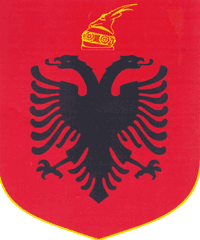 REPUBLIKA E SHQIPERISEKOMISIONI QENDROR I ZGJEDHJEVEV E N D I MPËR SHPËRNDARJEN E MANDATEVE PËR KËSHILLIN E BASHKISË SHKODËR, QARKU SHKODER PËR ZGJEDHJET PËR ORGANET E QEVERISJES VENDORE TË DATËS 21.06.2015Komisioni Qendror i Zgjedhjeve në mbledhjen e datës 28.07.2015, me pjesëmarrjen e:Lefterije	LUZI 		KryetarDenar		BIBA 		Zv.KryetarEdlira 		JORGAQI 	AnëtarGëzim 		VELESHNJA 	AnëtarHysen 		OSMANAJ 	AnëtarKlement         ZGURI 	AnëtarVera		SHTJEFNI 	AnëtarShqyrtoi çështjen me OBJEKT: 	Shpërndarjen e mandateve për këshillin e Bashkisë SHKODËR, Qarku SHKODER, në zgjedhjet për Organet e Qeverisjes Vendore të datës 21 qershor 2015. BAZË LIGJORE: 	Neni 21, pika 7 dhe neni 166, pika 3, të ligjit Nr.10019, datë 29.12.2008 “Kodi Zgjedhor i Republikës së Shqipërisë” , i ndryshuar.KQZ pasi shqyrtoi dokumentacionin e paraqitur dhe dëgjoi diskutimet e përfaqësuesve të partive politikeVËRENKQZ me vendimin nr.868, datë 06.07.2015, ka miratuar Tabelën Përmbledhëse të Rezultatit për këshill të Bashkisë SHKODËR, Qarku SHKODER. Kundër këtij vendimi, brenda afateve ligjore, subjektet politike, Partia Demokratike dhe Partia Popullore Kristiandemokrate e Shqipërisë kanë bërë ankim në Komisionin Qendror të Zgjedhjeve dhe në Kolegjin Zgjedhor. Kolegji Zgjedhor me vendimin nr. 39, datë 27.07.2015 vendosi pranimin e kërkesës ankimore, shpalljen të pavlefshme të zgjedhjeve në Qendrën e Votimit 0092, Bashkia Shkodër, dhe ndryshimin Tabelës Përmbledhëse të Rezultatit për Bashkinë Shkodër, duke mos përfshirë, rezultatin e qendrës së votimit 0092.Në mbështetje të nenit 166, pika 3, të Kodit Zgjedhor të Republikës së Shqipërisë, KQZ-ja përllogarit shpërndarjen e mandateve për këshillin. Rezultati për këshillin e Bashkisë SHKODËR për koalicionet, partitë që konkurrojnë më vete dhe kandidatët e propozuar nga zgjedhësit është si më poshtë:Në bazë të nenit 162, pika 2, numri i votave të vlefshme në nivel zone zgjedhore të secilit subjekt pjesëtohet në mënyrë të vazhdueshme me numra natyrorë të njëpasnjëshëm, të quajtur pjesëtues, duke filluar me numrin 1 dhe duke përfunduar me numrin natyror që i korrespondon numrit të mandateve që shpërndahen në këshillin e Bashkisë SHKODËR, që në bazë të shkresës të Prefektit të Qarku SHKODER Nr.726/1, datë 09.04.2015 është  51.
Sipas nenit 162, pika 4, herësit e përftuar nga çdo pjesëtim, renditen nga herësi më i madh tek ai më i vogël, duke renditur përkrah tyre subjektin, të cilit i përket herësi përkatës. Në bazë të nenit 162, pika 5, një subjekt zgjedhor përfiton një numër mandatesh të barabartë me numrin e herësve të përfshirë në listën e përcaktuar më sipër.Nga kryerja e veprimeve të mësipërme marrim rezultatin për shpërndarjen e mandateve si më poshtë:Në mbështetje të nenit 163 të Kodit Zgjedhor të Republikës së Shqipërisë, KQZ-ja duhet të përllogarit edhe shpërndarjen e mandateve brenda koalicioneve që kanë fituar mandate për këshillin përkatës.Rezultati për këshillin e Bashkisë SHKODËR për partitë politike të koalicionit Aleanca Popullore Për Punë dhe Dinjitet është si më poshtë.Në bazë të nenit 163, pika 2, numri i votave të vlefshme të secilës parti pjesëtohet në mënyrë të vazhdueshme me numra natyrorë tek të njëpasnjëshëm, të quajtur pjesëtues, duke filluar me numrin 1 dhe duke përfunduar me numrin natyror që i korrespondon dyfishit të numrit të mandateve që shpërndahen në këshillin e Bashkisë SHKODËR për koalicionin në fjalë.Sipas nenit 163, pika 3, herësit e përftuar nga çdo pjesëtim, renditen nga herësi më i madh tek ai më i vogël, duke renditur përkrah tyre subjektin, të cilit i përket herësi përkatës. Renditja vazhdon derisa të renditen aq herës sa është numri i mandateve që shpërndahen për koalicionin në këshillin e Bashkisë SHKODËR, pra 27. Nga kjo renditje marrim rezultatin si më poshtë:Rezultati për këshillin e Bashkisë SHKODËR për partitë politike të koalicionit Aleanca për Shqipërinë Europiane është si më poshtë.Në bazë të nenit 163, pika 2, numri i votave të vlefshme të secilës parti pjesëtohet në mënyrë të vazhdueshme me numra natyrorë tek të njëpasnjëshëm, të quajtur pjesëtues, duke filluar me numrin 1 dhe duke përfunduar me numrin natyror që i korrespondon dyfishit të numrit të mandateve që shpërndahen në këshillin e Bashkisë SHKODËR për koalicionin në fjalë.Sipas nenit 163, pika 3, herësit e përftuar nga çdo pjesëtim, renditen nga herësi më i madh tek ai më i vogël, duke renditur përkrah tyre subjektin, të cilit i përket herësi përkatës. Renditja vazhdon derisa të renditen aq herës sa është numri i mandateve që shpërndahen për koalicionin në këshillin e Bashkisë SHKODËR, pra 23. Nga kjo renditje marrim rezultatin si më poshtë:Në bazë të nenit 163, pika 5, dhe të nenit 166, pika 3, të Kodit Zgjedhor, KQZ-ja pas përfundimit të procedurës për ndarjen e mandateve për cdo parti politike, përcakton mandatet nominale për çdo parti politike, në bazë të renditjes në listat shumemërore të partive politike të miratuara nga KQZ.PËR KËTO ARSYEKomisioni Qendror i Zgjedhjeve, bazuar në nenin 21, pika 1  dhe nenin 166, pika 3, të ligjit Nr.10019 datë 29.12.2009 “Kodi Zgjedhor i Republikës së Shqipërisë”,V E N D 0 S I:Të shpërndajë mandatet për koalicionet zgjedhore dhe partitë politike që konkurrojnë më vete, për këshillin e Bashkisë SHKODËR, Qarku SHKODER, si më poshtë:Të shpërndajë mandatet partive politike brenda koalicioneve si më poshtë:Të shpallë kandidatët fitues nga listat shumemërore të partive politike, të miratuara nga KQZ  për këshillin e Bashkisë SHKODËR, Qarku SHKODER, si më poshtë:  Ky vendim hyn në fuqi menjëherë.Kundër këtij vendimi, mund të bëhet ankim në Kolegjin  Zgjedhor të Gjykatës së Apelit Tiranë, brenda pesë ditëve nga shpallja e tij.Lefterije	LUZI 			KryetarDenar		BIBA 			Zv.KryetarEdlira 		JORGAQI 		AnëtarGëzim 	VELESHNJA 		AnëtarHysen 	OSMANAJ 		AnëtarKlement         ZGURI 		AnëtarVera		SHTJEFNI 		AnëtarNr.Subjekti zgjedhorVotaPërqind1Aleanca Popullore Për Punë dhe Dinjitet3441651,14%2Aleanca për Shqipërinë Europiane2946343,78%3Partia Kristian Demokrate e Shqiperise7501,11%4Partia Socialdemokrate e Shqipërisë16772,49%5Partia Bashkimi për te Drejtat e njeriut6550,97%6Lëvizja Demokratike për Vlera Mirëqenie Progres3390,50%Totali67672100,00%Aleanca Popullore Për Punë dhe Dinjitet27Aleanca për Shqipërinë Europiane23Partia Socialdemokrate e Shqipërisë1Nr.Aleanca Popullore Për Punë dhe DinjitetVota15Partia Demokratike2535313Partia Republikane22739Partia Mendimi Djathtë Liberal105521Partia Agrare Ambientaliste e Shqipërisë98910Partia Balli Kombëtar Demokrat77114Partia Ora e Shqipërisë64118Partia Bashkimi Liberal Demokrat5988Partia Lëvizja për Zhvillim Kombëtar59319Partia Bashkimi Demokrat54616Partia Balli Kombëtar5347Partia e të Drejtave të Mohuara e Re30020Partia Lidhja Demokristiane Shqiptare29412Partia Lëvizja e Legalitetit22911Partia Popullore Kristian Demokrate e Shqipërisë19417Partia Konservatore46Totali34416Nr.Aleanca Popullore Për Punë dhe DinjitetMandate15Partia Demokratike2113Partia Republikane29Partia Mendimi Djathtë Liberal121Partia Agrare Ambientaliste e Shqipërisë110Partia Balli Kombëtar Demokrat114Partia Ora e Shqipërisë1Totali27Nr.Aleanca për Shqipërinë EuropianeVota47Lëvizja Socialiste për Integrim1179023Partia Socialiste e Shqipërisë1088458Partia Demokristiane e Shqipërisë82332Fryma e Re Demokratike77157Partia Socialiste e Moderuar62543Partia Ligj dhe Drejtësi61222Partia Lëvizja Demokratike për Ndryshim57653Aleanca Demokratike37740Partia Demokracia Sociale36531Partia Socialpunëtore Shqiptare29834Partia Drejtësi, Integrim dhe Unitet28050Partia G9925045Partia Shqiptare Atdheu24330Partia Socialiste e Vërtetë 9123444Aleanca Arbnore Kombëtare16728Partia Ardhmëria Shqiptare15541Partia Forca Rinia15025Partia e Pajtimit Kombëtar14527Partia Personat me Aftësi të Kufizuar11226Partia Aleanca Demokristiane e Shqipërisë10554Partia Lëvizja për Drejtësi e Shqiptarëve9948Partia Demokracia e Re Europiane9635Partia për Europianizimin dhe Integrimin e Shqipërisë8949Partia Komuniste e Shqipërisë4252Partia për Mbrojtjen e të Drejtave të Emigrantëve3955Partia e të Drejtave të Mohuara3533Partia e Reformave Demokratike Shqiptare3338Partia e Gjelbër2537Aleanca për Demokraci dhe Solidaritet1929Partia Rruga e Lirisë1539Aleanca për Barazi e Drejtësi Europiane9Totali29463 Nr.Aleanca për Shqipërinë EuropianeMandate47Lëvizja Socialiste për Integrim1023Partia Socialiste e Shqipërisë958Partia Demokristiane e Shqipërisë132Fryma e Re Demokratike157Partia Socialiste e Moderuar143Partia Ligj dhe Drejtësi1Totali23Aleanca Popullore Për Punë dhe Dinjitet27Aleanca për Shqipërinë Europiane23Partia Socialdemokrate e Shqipërisë12.1 Aleanca Popullore Për Punë dhe Dinjitet2715Partia Demokratike2113Partia Republikane29Partia Mendimi Djathtë Liberal121Partia Agrare Ambientaliste e Shqipërisë110Partia Balli Kombëtar Demokrat114Partia Ora e Shqipërisë12.2 Aleanca për Shqipërinë Europiane2347Lëvizja Socialiste për Integrim1023Partia Socialiste e Shqipërisë958Partia Demokristiane e Shqipërisë132Fryma e Re Demokratike157Partia Socialiste e Moderuar143Partia Ligj dhe Drejtësi1Aleanca Popullore Për Punë dhe Dinjitet15Partia Demokratike1FILIP PJETER GURAZIU2GRETA ZEF BARDELI3MAXHID HAMZA CUNGU4VILDANE XHEMSHIT GUSHTA5ARBEN ZEF GJURAJ6ROMIRA IRFAN MUKA7XHEMAL ESAT BUSHATI8KRISTI TONIN KOLA9GASPER LUIGJ KOKAJ10TEREZINA KOLË HILA11BUJAR HAMDI HOTI12LINA PREKE PJETRI13MARK KOLE RUPA14NADIRE XHAFER SHABAJ15SELAMI JUP SMAJLI16ARJOLA GJERGJ ZEFI17NDOC DEDË ASHTA18NIRVANA BARDHYL LEKAJ19ISUF METUSH META20SARA GJON MICHEL21MARIN LAZER PEMAJ13Partia Republikane1NAMIK ISA KAMERI2JETMIRA YLBER KRUJA9Partia Mendimi Djathtë Liberal1MUSTAFA SYLEJMAN LICI21Partia Agrare Ambientaliste e Shqipërisë1GJOVALIN MHILL TROJA10Partia Balli Kombëtar Demokrat1MUARREM RRUSTEM SHKJAU14Partia Ora e Shqipërisë1TOM NDOK MARKUAleanca për Shqipërinë Europiane47Lëvizja Socialiste për Integrim1ELTON PAULIN RADOVANI2LINDITA ENVER REÇI3SOKOL XHAVID LEKAJ4REZARTA SABAH ZAMAKU5SOKOL AVNI JUBICA6ROZE FRAN DEDVUKAJ7MIRJAN RASIM BLETAJ8KLODIANA MUHAMET DIZDARI9ANDI MEHDI MITHI10ENEJDA FATMIR VADOHEJ23Partia Socialiste e Shqipërisë1GËZIM FADIL GALIQI2SENIDA FEHMI MESI3LUAN MUSA HETA4MIRELE HALIT MATAJ5RENATO SHUK RADOJA6VALENTINË GJIN VUKSANI7GJOVALIN PREND NDOJ8BRISELA LUAN KADIJA9ALI HALIL TULA58Partia Demokristiane e Shqipërisë1PRENG NDUE LULI32Fryma e Re Demokratike1FATLUM MUHARREM NURJA57Partia Socialiste e Moderuar1MARK GJON NDOU43Partia Ligj dhe Drejtësi1GEZIM XHEMAL ALIBALIPartia3Partia Socialdemokrate e Shqipërisë1GJERGJ PJETER SOKOLI